	Женева, 7 декабря 2022 годаУважаемая госпожа, 
уважаемый господин,1	Рад сообщить вам, что Международный союз электросвязи (МСЭ) проводит семинар-практикум по теме "Качество услуг электросвязи", который пройдет 13–14 марта 2023 года в Банжуле, Республика Гамбия.Данный семинар-практикум проводится по любезному приглашению Органа регулирования коммунальных услуг (PURA) Гамбии.Семинар-практикум приурочен к собранию Региональной группы ИК12 МСЭ-Т по QoS для Африканского региона (РегГр-Афр ИК12) и практическому учебному занятию по преодолению разрыва в стандартизации (15–16 марта 2023 г.).2	Семинар-практикум проводится при содействии Группы по развитию качества обслуживания (QSDG), действующей в рамках 12-й Исследовательской комиссии МСЭ-Т (Показатели работы, качество обслуживания и оценка пользователем качества услуги); целью семинара-практикума является расширение охвата деятельности МСЭ, касающейся качества услуг электросвязи в Африканском регионе, а также содействие выполнению Резолюции 95 ВАСЭ об инициативах МСЭ-Т по повышению уровня информированности о передовом опыте и политике, касающихся качества обслуживания".3	Среди задач семинара-практикума, в том числе:–	представление работы 12-й Исследовательской комиссии по показателям работы, качеству обслуживания (QoS) и оценке пользователем качества услуги (QoE);–	содействие обмену передовым опытом и извлеченными уроками по качеству услуг электросвязи, в том числе по оценке QoS/QoE, сравнительному анализу и оптимизации;–	оценка воздействия тенденций в секторе электросвязи на качество обслуживания; –	определение требований и стратегий по отображению и визуальному представлению возможности установления соединений и качества услуг электросвязи.4	Целевой аудиторией семинара-практикума являются представители национальных регуляторных органов, министерств, поставщиков услуг и решений, академических организаций, научно-исследовательских и опытно-конструкторских учреждений, групп по защите прав потребителей и других организаций, работающих по вопросам, касающимся качества услуг электросвязи. Участие является бесплатным и открыто для всех заинтересованных сторон, включая Государства – Члены МСЭ, Членов Секторов МСЭ, Ассоциированных членов МСЭ и Академические организации – Члены МСЭ, а также для любого лица из страны, являющейся Членом МСЭ, которое пожелает внести свой вклад в работу мероприятия.5	Вся актуальная информация, касающаяся мероприятия (проект программы, докладчики и ссылка для регистрации), будет размещена на веб-странице мероприятия по адресу: https://www.itu.int/en/ITU-T/Workshops-and-Seminars/qos/20230313/Pages/default.aspx.Веб-страница мероприятия будет регулярно обновляться по мере появления дополнительной информации. Участникам предлагается периодически проверять веб-страницу на предмет обновленной информации.6	Общая информация для участников, в том числе относительно размещения в гостиницах, обеспечения транспортом и визовых требований, будет представлена на указанном выше веб-сайте МСЭ. Регистрация всех участников, планирующих посетить семинар-практикум, является обязательной. Вам предлагается заполнить в максимально короткий срок онлайновую регистрационную форму, доступную здесь: https://www.itu.int/net4/CRM/xreg/web/Registration.aspx?Event=C-00012123.Рекомендуется заблаговременная регистрация для участия на месте и, ввиду ограниченной вместимости места проведения, предлагается завершить регистрацию для участия на месте не позднее 24 февраля 2023 года. Обращаем ваше внимание на то, что предварительная регистрация участников наших мероприятий проводится только в онлайновой форме.7	Хотел бы напомнить вам, что для въезда в Гамбию и пребывания там в течение любого срока гражданам некоторых стран необходимо получить визу. Визу следует получать в учреждении (посольстве или консульстве), представляющем Гамбию в вашей стране, или, если в вашей стране такое учреждение отсутствует, − в ближайшем учреждении к стране выезда. Дополнительная информация об условиях получения визы будет представлена на веб-сайте мероприятия в разделе "Практическая информация".С уважением,Чхе Суб Ли
Директор Бюро 
стандартизации электросвязи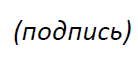 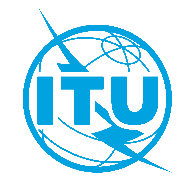 Международный союз электросвязиБюро стандартизации электросвязиОсн.:Циркуляр 059 БСЭTSB Events/MA–	Администрациям Государств – Членов Союза–	Членам Сектора МСЭ-Т–	Ассоциированным членам МСЭ-Т–	Академическим организациям − Членам МСЭКопии:–	Председателям и заместителям председателей исследовательских комиссий –	Директору Бюро развития электросвязи–	Директору Бюро радиосвязи–	Директору Регионального отделения МСЭ для Африки, Аддис-АбебаДля контактов:Мартин Адольф (Martin Adolph)–	Администрациям Государств – Членов Союза–	Членам Сектора МСЭ-Т–	Ассоциированным членам МСЭ-Т–	Академическим организациям − Членам МСЭКопии:–	Председателям и заместителям председателей исследовательских комиссий –	Директору Бюро развития электросвязи–	Директору Бюро радиосвязи–	Директору Регионального отделения МСЭ для Африки, Аддис-АбебаТел.:+41 22 730 6828–	Администрациям Государств – Членов Союза–	Членам Сектора МСЭ-Т–	Ассоциированным членам МСЭ-Т–	Академическим организациям − Членам МСЭКопии:–	Председателям и заместителям председателей исследовательских комиссий –	Директору Бюро развития электросвязи–	Директору Бюро радиосвязи–	Директору Регионального отделения МСЭ для Африки, Аддис-АбебаФакс:+41 22 730 5853–	Администрациям Государств – Членов Союза–	Членам Сектора МСЭ-Т–	Ассоциированным членам МСЭ-Т–	Академическим организациям − Членам МСЭКопии:–	Председателям и заместителям председателей исследовательских комиссий –	Директору Бюро развития электросвязи–	Директору Бюро радиосвязи–	Директору Регионального отделения МСЭ для Африки, Аддис-АбебаЭл. почта:tsbsg12@itu.inttsbevents@itu.int–	Администрациям Государств – Членов Союза–	Членам Сектора МСЭ-Т–	Ассоциированным членам МСЭ-Т–	Академическим организациям − Членам МСЭКопии:–	Председателям и заместителям председателей исследовательских комиссий –	Директору Бюро развития электросвязи–	Директору Бюро радиосвязи–	Директору Регионального отделения МСЭ для Африки, Аддис-АбебаПредмет:Семинар-практикум МСЭ "Качество услуг электросвязи"(Банжул, Республика Гамбия, 13–14 марта 2023 г.)